Přírodověda – Život na poliJak říkáme rostlinám, které lidé záměrně pěstují na polích?Jak říkáme rostlinám, které rostou na poli, ale člověk je tam nevysadil?Jak říkáme jedním slovem rostlinám, jako je pšenice, ječmen, žito a oves?Pro kterou část rostliny se pěstuje obilí ?Z jakých dvou obilovin se hlavně mele mouka?Z jaké obiloviny se vyrábí slad k výrobě piva?Co se vyrábí z ovsa (dobré k snídani)?Která obilovina (s opravdu velkými klasy) se pěstuje hlavně jako zelené krmivo?Do jaké skupiny rostlin patří brambory a řepa?Z čeho se vyrábí líh a škrob?Z jaké rostliny se u nás vyrábí cukr?Do jaké skupiny rostlin patří hrách, fazol a čočka?Pro jakou část rostliny pěstujeme luskoviny?Jak se nazývá hospodářská rostlina s modrými květy, která se pěstuje pro vlákna?Jak se nazývá pole, kde se pěstuje chmel?Jak se nazývá plevel s modrými květy?Jak se nazývá plevel s velkými rudými květy?Jak se nazývá nejběžnější plevel na poli (Je to druh trávy.)?Jak se jmenuje plevel s bílo-růžovými květy?Jak se jmenuje plevel s voňavými bílými květy se žlutým středem (Je to bylinka a sbíráme ji na čaj)?Který je náš nejběžnější nekrmivý stálý pták živící se semeny a hmyzem na poli?Jak se nazývá chráněný nekrmivý stálý pták, který je vzácný kvůli nedostatku remízků mezi poli (Pole jsou velká a chybí travnaté a křovinaté mezi.)Jak se nazývá polní stěhovavý zpěvný pták, který hnízdí na zemi? Jak se nazývá nejběžnější býložravý savec žijící na poli a který se vyznačuje rychlým během?Jak se nazývá polní hlodavec  s lícními torbami a nápadným zbarvením srsti (černá, bílá a rezavá)?Jak se nazývá polní hlodavec příbuzný s křečkem polním, ovšem s nenápadně  zbarvenou srstí, který chráněný v celé Evropské unii?Jak se nazývá hmyzí škůdce živící se listy brambor?Jak se nazývá nejběžnější užitečný polní hmyz (brouk) pojídající hmyzí škůdce?Český jazyk 96/1 – Pravda nebo lež?Petr se stará o medvěda.Jeho tatínek pracuje na zámku.Tatínek tam chodí pozorovat datly.Medvěd Petrovi odpovídá na pozdrav.Tatínek Petra pouští do výběhu k medvědovi.Císař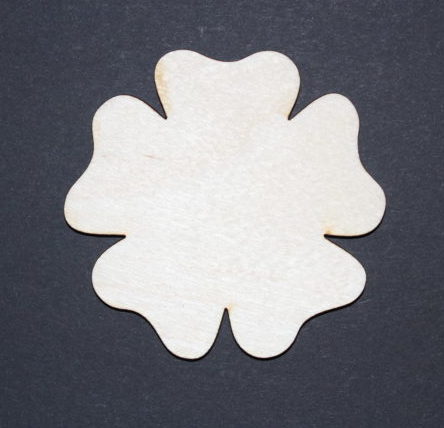 Jaký je? (2 slova)___________  __________Co dělá? (3slova)__________  __________  __________Popiš císaře jednou větou. (4 slova)_______________  ______________  ______________  ______________Slovo císař nahraď jiným s podobným významem. (1 slovo)___________________